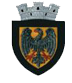 Cod SIRUTA 161856Codul de identificare fiscală: 13407333						Nr. ........../……../20…….CERERE TRANSFER DOSAR FISCALSubsemnatul (a) ................................................................, cu domiciliul stabil în.................................................., str. .............................................................., nr. ............, bloc ..........., scara ........., etaj ......., ap. ..........., posesor al B.I. / C.I. seria ............., nr. ....................................., eliberat de .............................................................................., la data de ........................, CNP .............................................., tel. ........................................., adresă e-mail ............................................,	Subscrisa.........................................................................................., C.I.F./CUI……....................,judeţ .................................... loc. .................................................. cod poştal ....................... sector ........,str. ....................................................... nr. ....., bloc ... scara ..... etaj ..... ap ..... tel. .................................,adresă de e-mail ……………………………………, înregistrat la registrul comerţului ..................... lanr. ......................, reprezentată prin ............................................................. în calitate de administrator/ împuternicit al societăţii, cu domiciliul stabil în.................................................., str. .............................................................., nr. ............, bloc ..........., scara ........., etaj ......., ap. ..........., posesor al B.I. / C.I. seria ............., nr. ....................................., eliberat de .............................................................................., la data de ........................, CNP .............................................., tel. ....................................., adresă e-mail ..............................................solicit transferul dosarului fiscal al mijlocului/mijloacelor de transport identificat/e astfel:1. Marca ............................................................................. serie şasiu……................….…...............serie motor…...........……… cap.cilindrică.....................2. Marca ............................................................................. serie şasiu……................….…...............serie motor…...........……… cap.cilindrică.....................3. Marca ............................................................................. serie şasiu……................….…...............serie motor…...........……… cap.cilindrică.....................4. Marca ............................................................................. serie şasiu……................….…...............serie motor…...........……… cap.cilindrică.....................5. Marca ............................................................................... serie şasiu……................….…...............serie motor…...........……… cap.cilindrică.....................la U.A.T. al localităţii………………….…………...........…………………, urmare schimbării domiciliului/ sediului social.		Anexez prezentei, următoarele documente:1. C.I.2. Incheiere/rezoluţie emisă de ORC privind schimbarea sediului social nr. …....……/…………3. Certificat înscriere menţiuni emis de ORC privind schimbarea sediului social . …....……/…………4. C.U.I. cu noul sediu5. Alte documente…………………....…………………………………………………………….	Data,								Semnătura,ROMÂNIAPRIMĂRIA ORAȘULUI NEGREȘTIServiciul Impozite și Taxe LocaleStr. Nicolae Bălcescu nr. 1, Negresti, Județul Vaslui, RomâniaTel. 0235.457.679, int.129, Fax. 0235.457.679 www.negresti.ro, e-mail:inforpnegresti@gmail.com